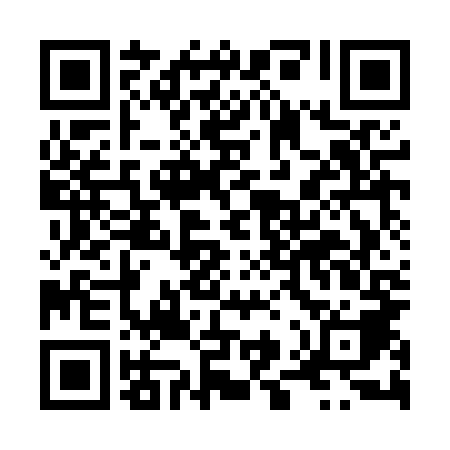 Ramadan times for Kobylniki, PolandMon 11 Mar 2024 - Wed 10 Apr 2024High Latitude Method: Angle Based RulePrayer Calculation Method: Muslim World LeagueAsar Calculation Method: HanafiPrayer times provided by https://www.salahtimes.comDateDayFajrSuhurSunriseDhuhrAsrIftarMaghribIsha11Mon4:084:086:0211:493:405:375:377:2412Tue4:054:056:0011:493:425:395:397:2613Wed4:034:035:5711:483:435:415:417:2814Thu4:004:005:5511:483:455:425:427:3015Fri3:583:585:5311:483:465:445:447:3216Sat3:553:555:5011:483:485:465:467:3417Sun3:523:525:4811:473:495:485:487:3618Mon3:503:505:4611:473:515:495:497:3819Tue3:473:475:4311:473:525:515:517:4020Wed3:453:455:4111:463:535:535:537:4221Thu3:423:425:3911:463:555:555:557:4422Fri3:393:395:3611:463:565:575:577:4723Sat3:363:365:3411:463:585:585:587:4924Sun3:343:345:3111:453:596:006:007:5125Mon3:313:315:2911:454:006:026:027:5326Tue3:283:285:2711:454:026:046:047:5527Wed3:253:255:2411:444:036:056:057:5728Thu3:223:225:2211:444:046:076:077:5929Fri3:203:205:2011:444:066:096:098:0230Sat3:173:175:1711:434:076:116:118:0431Sun4:144:146:1512:435:087:127:129:061Mon4:114:116:1312:435:097:147:149:082Tue4:084:086:1012:435:117:167:169:113Wed4:054:056:0812:425:127:187:189:134Thu4:024:026:0612:425:137:197:199:155Fri3:593:596:0312:425:157:217:219:186Sat3:563:566:0112:415:167:237:239:207Sun3:533:535:5912:415:177:247:249:238Mon3:503:505:5612:415:187:267:269:259Tue3:473:475:5412:415:197:287:289:2810Wed3:433:435:5212:405:217:307:309:30